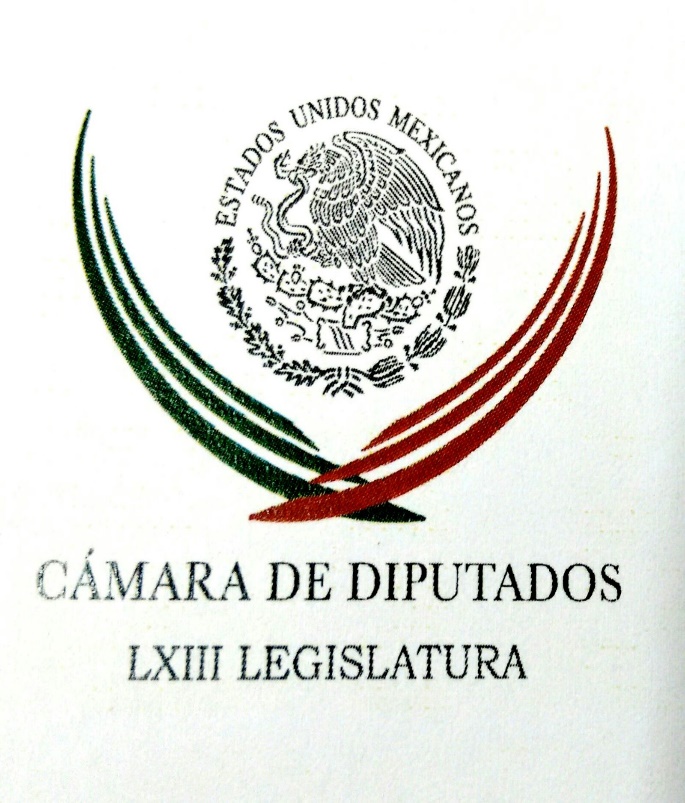 Carpeta InformativaPrimer CorteResumen: Definen diputados comparecencias de secretarios de Estado ante comisionesIncentivos para zona centro del país estarán enfocados en términos patrimoniales: SHCPDeclara Segob 306 localidades como zonas de desastre por sismoAlejandra Barrales Magdaleno, dirigente nacional del PRD, ayer, en conferencia de prensaNueva Alianza buscará unirse hoy al Frente CiudadanoCarlos Javier González. Aplicación de la ley y del Estado de Derecho Putin ofrece a México más ayuda por sismos03 de octubre de 2017TEMA(S): Trabajo LegislativoFECHA: 03/10/2017HORA: 08:09NOTICIERO: Grupo Fórmula OnlineEMISIÓN: Primer CorteESTACION: OnlineGRUPO: FórmulaDefinen diputados comparecencias de secretarios de Estado ante comisionesLa Junta de Coordinación Política (Jucopo) de la Cámara de Diputados acordó los bloques de comparecencias en comisiones y se estableció otorgar 15 minutos para la participación del funcionario público en turno y tres rondas de intervenciones de los legisladores.En el primer bloque, aún con fechas por definir en el mes de octubre, se contará con la presencia de los titulares de las secretarías de Energía (Sener), Pedro Joaquín Coldwell; de Desarrollo Agrario, Territorial y Urbano (Sedatu), Rosario Robles Berlanga; de Comunicaciones y Transportes, Gerardo Ruiz Esparza y de la Función Pública, Arely Gómez González.Además de los secretarios de Agricultura, Ganadería, Desarrollo Rural, Pesca y Alimentación, José Calzada Rovirosa; de Cultura, María Cristina García Cepeda, así como el director de general de Petróleos Mexicanos, José Antonio González Anaya.Aún por definir la fecha exacta, en octubre o noviembre, también acudirán a la Cámara de Diputados el secretario de Gobernación, Miguel Ángel Osorio Chong y el procurador General de la República, Raúl Cervantes Andrade.Mientras que el 7 de noviembre se acordó la comparecencia del titular de la Secretaría de Educación Pública, Aurelio Nuño Mayer, y el 8 del mismo mes, tocaría el turno al titular de la Secretaría de Desarrollo Social, Luis Enrique Miranda Nava.Para el mes de noviembre, también por definir las fechas, comparecerán los titulares de las secretarías de Relaciones Exteriores, Luis Videgaray Caso; Turismo, Enrique de la Madrid Cordero; de Salud, José Narro Robles; de Economía, Ildefonso Guajardo Villarreal; de Medio Ambiente y Recursos Naturales, Rafael Pacchiano Alamán. ar/m INFORMACIÓN GENERALTEMA(S): Información General FECHA: 03/10/17HORA: 08:27NOTICIERO: Enfoque NoticiasEMISIÓN: Primer CorteESTACIÓN: OnlineGRUPO: NRM Comunicaciones0Incentivos para zona centro del país estarán enfocados en términos patrimoniales: SHCPEn entrevista con ENFOQUE NOTICIAS, Miguel Messmacher, subsecretario de Ingresos de la SHCP, platicó sobre las medidas para la restauración del Patrimonio afectado por los sismos.Enfatizó que los apoyos y trabajos se han realizado en distintos frentes, por un lado la parte de gasto explícito de reconstrucción que tiene que ver con el Fideicomiso Fondo de Desastres Naturales (Fonden) y con los donativos por parte de la sociedad civil, además de la complementación de algunos estímulos fiscales.Explicó que estos incentivos fiscales se estarán aplicando en zonas afectadas y con mayores niveles de marginación.Detalló que en las grandes zonas metropolitanas afectadas se trabaja en un paquete de incentivos en términos patrimoniales; “si cualquier persona que fue afectada y se viese en la necesidad de vender el terreno en el que se ubicaba su vivienda, se estará aplicando una exención igual que la exención que se aplica cuando una persona vende su casa habitación”, afirmó. ys/m.TEMA(S): Información GeneralFECHA: 03/10/2017HORA: 06:15 AMNOTICIERO: Fórmula OnlineEMISIÓN: Primer CorteESTACION: OnlineGRUPO: FórmulaDeclara Segob 306 localidades como zonas de desastre por sismoLa Secretaría de Gobernación informó que 306 localidades de siete estados del país fueron declarados zonas de desastre luego de ocurrido el sismo de 7.1 grados Richter del pasado 19 de septiembre. Así, esas entidades, entre ellas, Puebla, Morelos, Ciudad de México, tendrán acceso a los recursos del Fondo Nacional de Desastres Naturales (Fonden). bmj/mTEMA(S): Información GeneralFECHA: 03/10/2017HORA: 06:05 AMNOTICIERO: Excélsior OnlineEMISIÓN: Primer CorteESTACION: OnlineGRUPO: ImagenAlejandra Barrales Magdaleno, dirigente nacional del PRD, ayer, en conferencia de prensaLa dirigente nacional del PRD, Alejandra Barrales, consideró que no son tiempos para definir el método de elección de candidato a la Presidencia, pues primero se debe atender la emergencia que vive el país tras los sismos del pasado 7 y 19 de septiembre.“El lamentable hecho que vivimos, la situación de emergencia, nos obliga a darle prioridad a este tema, y hemos detenido, hemos puesto en pausa todas estas etapas, porque necesitamos atender la contingencia”, dijo ayer en conferencia de prensa.Cuestionada sobre la carta que enviaron aspirantes presidenciales a los líderes integrantes del Frente Ciudadano por México, en la que la panista Margarita Zavala, Rafael Moreno Valle, exgobernador de Puebla, y Silvano Aureoles, mandatario de Michoacán, demandaron a las dirigencias de los partidos que conforman el Frente Ciudadano que el candidato presidencial se decida a través de una elección abierta, dijo que el método para designar al abanderado se definirá hasta finales de octubre o principios de noviembre.Destacó que la prioridad es acordar el proyecto del Frente, que tiene que estar listo en noviembre y, después, vendrá el tema del método de selección.La dirigente perredista mencionó que el Frente tiene registro con carácter político y no aún como coalición electoral, por lo que subrayó que la prioridad es hacer propuestas que logren el “cambio de rumbo y del régimen.”Barrales Magdaleno agregó que el Frente Ciudadano por México todavía no tiene definido su proyecto, que falta la participación ciudadana, y a todo ese proceso se estará convocando la próxima semana.Asimismo, les recordó a Margarita Zavala, Rafael Moreno Valle y Silvano Aureoles que en el bloque opositor quieren hacer las cosas diferentes y, por lo tanto, primero es el proyecto.“Primero, el proyecto y, después, los candidatos; les recordaría a todos que ésas son las etapas que acordarnos, que ésos fueron los motivos que le dieron origen a este frente y ésa es la ruta que conviene que sigamos para que verdaderamente podamos generar esas condiciones”, subrayó.“De manera respetuosa tomaré nota de estas opiniones; se tomarán en cuenta cuando estemos en la etapa de esa definición”, concluyó Alejandra Barrales. bmj/mTEMA(S): Trabajo LegislativoFECHA: 03/10/2017HORA: 06:54NOTICIERO: Excélsior OnlineEMISIÓN: Primer CorteESTACION: OnlineGRUPO: ExcélsiorSin el erario, se desfondan partidos; registran pocas aportacionesRetirar el total de ingresos públicos a los partidos políticos para la reconstrucción de inmuebles en los estados golpeados por los sismos representaría un duro golpe financiero para los institutos, pues registran pocos ingresos por aportaciones de militantes.Tan sólo el Partido Acción Nacional (PAN), que en 2015 recibió 98 millones de pesos de sus afiliados, registró ese año gastos por más de dos mil millones de pesos.Al verificar información que los partidos difunden en sus sitios web, Excélsior detectó que, ese mismo año, un instituto con más militantes que el PAN (483 mil), que es el caso de Morena (923 mil), tuvo un ingreso por cuotas de seis millones 317 mil pesos.Movimiento Ciudadano, con 578 mil militantes, obtuvo aportaciones por 15 millones de pesos. Para el PRI, que tiene más de cinco millones de afiliados, sus ingresos por cuotas sólo alcanzaron los 24 millones 192 mil 528.8 pesos.Cuotas, insuficientes para fondear partidosEliminar el financiamiento público para las fuerzas políticas las dejaría en números rojos, pues sus gastos superan los recursos que les dan sus militantes.Retirar el ciento por ciento del financiamiento público a los partidos políticos, —como proponen las mismas fuerzas políticas para destinar dichos recursos a los damnificados por los recientes sismos— los metería en un problema financiero considerable, pues el PAN, que es el partido que más dinero recibe de sus militantes, al sumar 98 millones de pesos, a pesar de tener 10 veces menos afiliados del PRI, tiene gastos que superan los dos mil millones de pesos anuales.Con base en la información pública de los partidos, referente en todos los casos al 2015, y que se encuentra en sus sitios web, Movimiento Ciudadano tiene incluso más militantes que el PAN, al sumar 578 mil 570 afiliados, con ingresos anuales de 15 millones de pesos, mientras que Morena dice tener 923 mil 861 militantes, pero sus ingresos por cuotas son de sólo seis millones 317 mil pesos.A pesar de las disposiciones de ley y de que todos los partidos tiene en sus portales las ligas de transparencia obligatoria, sólo el PAN tiene los detalles que permiten dimensionar sus ingresos, porque muestra las auditorías practicadas a las finanzas de 31 de sus 32 Comités Estatales —no está el de San Luis Potosí—, así como al Comité Ejecutivo Nacional (CEN) del partido, lo que permite observar el total de sus ingresos, egresos, cuotas de militantes, aportaciones de simpatizantes, ingresos por autofinanciamiento y rendimientos bancarios.Ningún otro partido tiene el detalle de sus ingresos y egresos auditados. El PRI y el Verde, por ejemplo, tienen en las ligas correspondientes los acuerdos del Instituto Nacional Electoral (INE) y sólo muestran la carátula de su balance financiero, igual que el PRD.PRI, PAN, PRD, Partido Verde, MC y Morena tienen información heterogénea. PRI, PAN y Movimiento Ciudadano sí tienen el número de militantes y los ingresos por cuotas ordinarias y extraordinarias; el PRD sólo tiene ingresos por cuotas, pero no el número de militantes; Partido Verde tiene número de militantes, pero no ingresos por cuotas, y Morena no proporciona ninguno de esos datos en su portal y en la Plataforma Nacional de Información sólo se localizó una respuesta escueta a una solicitud de información.Así, para el caso de Morena, dice que “para la fecha que se solicita la información —23 de febrero de 2017—, el partido estaba constituido por 923 mil 861 protagonistas del cambio verdadero.... después de una búsqueda exhaustiva en los archivos de la Secretaría de Finanzas del CEN de Morena, se informa que los recursos recibidos como aportaciones de militantes y simpatizantes ascienden, para 2015 a seis millones 317 mil 832.11 pesos”.En la revisión de los estados financieros auditados, se puede observar que el PAN, en 2015, tuvo ingresos por 98 millones 97 mil 120.32 pesos por cuotas de sus militantes; sin embargo, en el rubro específico de aportación de militantes, para 2015 tiene registrado como “monto individual”, 22 millones 368 mil 464.44 pesos y como “monto agregado”, 277 millones 69 mil 453.89 pesos, pero en esos listados se repiten hasta ocho veces la misma aportación para el mismo militante. Oficialmente son 483 mil 485 militantes panistas.Igual ocurre con MC. El partido registra la existencia de 578 mil 570 militantes en todo el país; como monto individual de ellos, registra 15 millones 464 mil 461.60 pesos y como “monto agregado” suma nueve mil 32 millones 224 mil 380.62 pesos, pero es evidente que las cifras se repiten, pues un mismo militante presenta la misma aportación hasta en 10 ocasiones, pero se identifican todas como cuota anual.El PRI suma cinco millones 44 mil 528 integrantes. Ningún partido se le acerca. Sin embargo, sus ingresos por cuotas no están en la misma dimensión, porque, para 2015, reporta un total de 24 millones 192 mil 528.8 pesos. A diferencia del PAN, no es posible hacer un cotejo por cada uno de sus 32 comités estatales, porque la información no está incluida en sus obligaciones de transparencia, a pesar de que la ley lo exige.El Verde dice tener 293 mil 366 militantes, pero no da cuenta de cuánto dinero ingresa por cuotas de ellos, aunque precisa que esas aportaciones se hacen principalmente para los procesos electorales.Hasta el momento, sólo es posible conocer la dimensión de los gastos del PAN, en todo el país; porque es el único partido que mostró sus egresos en 2015, los cuales sumaron dos mil 625 millones 789 mil 505.91 pesos, sin incluir a San Luis Potosí, pero sí a los 31 estados restantes y al CEN, que en ese año reportó ingresos por mil 235 millones 133 mil 675.84 pesos y egresos de mil 221 millones 951 mil 893.37 pesos.RestriccionesDe acuerdo con los límites aprobados por el INE en febrero:Cada partido podrá recibir 33 millones 611 mil pesos de sus simpatizantes, en dinero o en especie, durante el proceso electoral 2017-2018.Del conjunto de los precandidatos y candidatos (militantes) podrá recibir el mismo monto.Cada simpatizante, en lo individual, no puede aportar más de 1.6 millones a una fuerza política. ar/m TEMA(S): Información GeneralFECHA: 03/10/2017HORA: 08:33NOTICIERO: Milenio.comEMISIÓN: Primer CorteESTACION: OnlineGRUPO: MilenioNueva Alianza buscará unirse hoy al Frente CiudadanoNueva Alianza tiene "toda la intención" de adherirse al Frente Ciudadano por México, conformado por PAN, PRD y Movimiento Ciudadano, confirmó el presidente del partido, Luis Castro Obregón.En entrevista con Ciro Gómez Leyva para Grupo Fórmula, el líder de Nueva Alianza dijo que hoy se reunirá con la Comisión Ejecutiva del frente para presentar sus propuestas. "Tenemos toda la intención, nada más que lo queremos hacer en serio, de manera transparente y lo queremos hacer con ciertas garantías. Hoy presentaremos propuestas formales y concretas para construir este diálogo", dijo. Afirmó que las propuestas que presentará se dividen en tres ejes: una agenda compartida para proyecto de nación, métodos y garantías de postulación de candidatura y un método de diálogo que deje claro cuáles serán los mecanismos para construir acuerdos entre los partidos que conforman el frente. "Un tema es el método de elección que, por supuesto, se debe de establecer con claridad y debe saber la gente cuál es el método de elección, pero tan importante como eso sería la garantía de participación en el método de elección", señaló. ar/m TEMA(S): Información General FECHA: 03/10/17HORA: 08:12NOTICIERO: Milenio NoticiasEMISIÓN: Primer CorteESTACIÓN: OnlineGRUPO: Milenio0Mancera: comenzó demolición de edificios dañados por sismoEl jefe de Gobierno de la Ciudad de México, Miguel Ángel Mancera, dijo que ya inició la demolición de los edificios que resultaron dañados en su totalidad por el sismo del 19 de septiembre."Ya se han iniciaron las demoliciones en donde fueron los principales colapsos", dijo Mancera en entrevista con Carlos Loret para el programa Despierta.Detalló que todavía hay edificios que se están revisando para determinar si deben ser demolidos o se pueden recuperar."Necesitamos un segundo dictamen que estará listo en un par de semanas, porque se requiere definir si es un edificio que se reconstruirá o se puede recuperar como sucedió en el 85", dijo el jefe de Gobierno.Sobre la carta que enviaron Margarita Zavala, Rafael Moreno Valle y Silvano Aureoles en la que pidieron una elección abierta para designar al candidato del Frente Amplio Ciudadano, Mancera dijo que si estuviera en la cerrera presidencial " no estaría en desacuerdo con este método porque abona a la transparencia".Tras el sismo, Miguel Ángel Mancera dijo que no pediría licencia para postularse como candidato presidencial hasta que pasara la emergencia. ys/m.TEMA(S): Información GeneralFECHA: 03/10/2017HORA: 05:45NOTICIERO: En los Tiempos de la RadioEMISIÓN: Primer CorteESTACION: 103.3 FMGRUPO: Fórmula0Carlos Javier González. Aplicación de la ley y del Estado de Derecho Carlos Javier González, colaborador: Una de las lecciones que debimos haber aprendido después del terremoto de 1985 y que parece ser que no hemos logrado aplicar es justamente la aplicación de la ley y del Estado de Derecho. Hay que recordar que muchos de los edificios que se derrumbaron en aquel terremoto de hace 32 años, finalmente se concluyó que eran edificios que estaban mal construidos y obviamente existía en su origen una gran corrupción. ¿Qué paso? Que muchos de los constructores simple y sencillamente se lavaron las manos, no hubo sanciones para nadie, tampoco para los funcionarios públicos que autorizaron esas trampas mortales en que se convirtieron y finalmente la historia nos dejó más de 10 mil muertos por la negligencia de unos y de otros. Parece ser que la historia se repite 32 años después en el 2017 y ahora de nueva cuenta no hay responsables, no hay responsables de los más de 200 muertos que se llevan en la Ciudad de México y parece ser que existe la intención deliberada de echarle la culpa a las fuerzas de la naturaleza, ésas que no pueden controlarse y por lo tanto nadie puede responsabilizarse. Pero la verdad es otra. La realidad es que existen y debieron haber existido normas que se debieron haber cumplido en la construcción de edificios para evitar que se desplomaran. De nueva cuenta asoma la gran corrupción que existe en México. Yo recuerdo que después de 1985, la generación que vivimos eso como jóvenes, logramos una serie de cambios. De ahí derivaron una serie de cambios que nos hicieron ser una ciudad de vanguardia, de libertades, en la cual actualmente se respetan de manera importante los derechos individuales. ¿Qué aprenderán las generaciones después de 2017? Yo creo que sería importante que a partir de ahora, así como nosotros en su momento tomamos una serie de ideas para hacer de nuestra ciudad una ciudad más liberal, ellos tomaran una idea de hacer de esta ciudad y de este país un país de cero corrupción, de cero tolerancia a la corrupción en cualquiera de sus vertientes, porque el origen de todas estas tragedias hace 32 años y actualmente se encuentra el mismo mal, la corrupción que no hemos sabido salvar y también la irresponsabilidad de funcionarios públicos y de empresarios inescrupulosos. Ojalá que se tome una idea similar para que así como logramos cambios después de 1985, estos permeen, se establezcan y perduren para siempre. Duración 2’35’’, nbsg/m. TEMA(S): Información GeneralFECHA: 03/10/2017HORA: 06:27NOTICIERO: En los Tiempos de la RadioEMISIÓN: Primer CorteESTACION: 103.3 FMGRUPO: Fórmula0Joaquín López-Dóriga. Banxico decidió mantener tasa de interés  Joaquín López-Dóriga, conductor: Pues nada, que el Banco de México decidió mantener en siete por ciento su tasa de interés clave, ya siete por ciento. Estima que los terremotos de septiembre y varios huracanes tendrán efectos temporales y moderados sobre la actividad económica en la inflación del país. El Banco de México precisó que no se espera que las perspectivas de mediano y largo plazo por el crecimiento y la inflación se altere de manera importante por estos acontecimientos. En este contexto el banco de México resalta que las condiciones en los mercados financieros nacionales han continuado siendo favorables y dicen que operan con normalidad. Duración 44’’, nbsg/m. TEMA(S): Información GeneralFECHA: 03/10/2017HORA: 05:45NOTICIERO: En los Tiempos de la RadioEMISIÓN: Primer CorteESTACION: 103.3 FMGRUPO: Fórmula0Francisco Gutiérrez. Crecimiento en la economía mexicana Francisco Gutiérrez, colaborador: Respecto a la economía mexicana tuvimos una buena semana en términos de indicadores económicos publicados. Tuvimos que de los cinco indicadores, cuatro son calificados como positivos y uno neutral. Del lado neutral estuvieron las finanzas públicas y del lado positivo estuvo el IGAE, el PIB de julio que creció 1 por ciento, la tasa de desocupación que aunque subió ligeramente, se encuentra en un buen nivel, subió de 3.25 a 3.29 por ciento, uno de los niveles más bajos de la historia de este indicador, así es que parece que el empleo continúa por buen camino. También positiva la balanza comercial y aunque presentó un déficit muestra un crecimiento a las exportaciones de más de 10 por ciento y a las importaciones de 12 por ciento y la actividad financiera. El financiamiento bancario que sigue creciendo en el total 5.4 por ciento, a las empresas 7.5, al consumo 2.9 y a la vivienda 2.4. Duración 2’01’’, nbsg/m. TEMA(S): Información General FECHA: 03/10/17HORA: 08:00NOTICIERO: Milenio NoticiasEMISIÓN: Primer CorteESTACIÓN: OnlineGRUPO: Milenio0Putin ofrece a México más ayuda por sismosEl presidente ruso, Vladímir Putin, dijo hoy que Rusia comparte el dolor del pueblo mexicano por los recientes terremotos y afirmó que su país está dispuesto a enviar más ayuda para paliar este desastre."En Rusia compartimos sinceramente el dolor con el pueblo mexicano. Hemos prestado ya la primera ayuda humanitaria y estamos dispuestos a seguir prestando la asistencia necesaria", afirmó Putin al recibir las cartas credenciales de la nueva embajadora de México, Norma Pensado Moreno, en el Kremlin.Putin afirmó que las relaciones bilaterales con México abarcan un amplio espectro de cuestiones en los últimos tiempos.Y destacó "la útil reunión que mantuvimos con el presidente Enrique Peña Nieto, al margen de la cumbre de los BRICS" en China el pasado septiembre."Entonces hablamos sobre los pasos concretos para intensificar el diálogo político e incrementar la cooperación en las esferas del comercio y humanitaria", añadió.La embajadora mexicana presentó hoy sus cartas credenciales en una ceremonia conjunta con los nuevos representantes diplomáticos de una veintena de países, entre ellos España, Argentina, República Dominicana, Estados Unidos, Portugal y la Unión Europea.Pensado, la primera mujer que encabeza la embajada de México en Rusia, fue con anterioridad embajadora de México en Finlandia y Suecia. ys/m.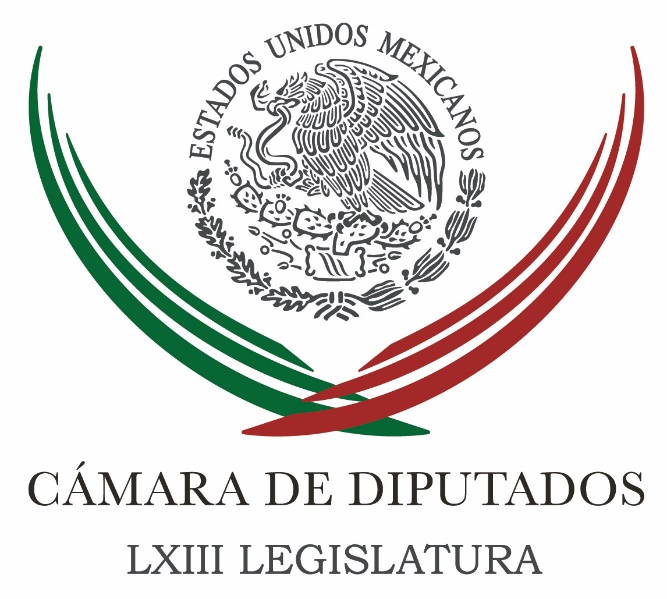 Carpeta InformativaSegundo CorteResumen:Sólo cuatro partidos políticos han renunciado al Presupuesto para este añoJorge Estefan Chiriac: El Paquete Económico presentado por el GobiernoAdvierte Martínez Neri riesgo en elección abierta de candidato presidencialUrge diputada a la población a detectar oportunamente el cáncerCámara de Diputados impulsa reformas para sancionar a quienes cometan el robo a transportistas en carreteras federalesFirma Videgaray convenio con universidad de NY en beneficio de migrantesEnrique Ochoa coincide con juristas en cuanto a que donaciones de PAN, PRD y MORENA son inconstitucionalesJustin Trudeau realizará Visita Oficial a México 12 y 13 octubreMartes 03 de octubre 2017TEMA(S): Trabajo LegislativoFECHA: 03/10/2017HORA: 07:31 AMNOTICIERO: Hechos AMEMISIÓN: Segundo CorteESTACION: Canal 1GRUPO: TV AztecaSólo cuatro partidos políticos han renunciado al Presupuesto para este añoJorge Zarza, conductor: Hasta esta mañana sólo cuatro partidos políticos han puesto manos a la obra para ayudar a damnificados por los recientes sismos, los demás simplemente pareciera que no quieren cooperar Daniel Sangeado (DS), reportero: Los partidos políticos siguen regateándole el apoyo a los miles de damnificados por los sismos del 7 y 19 de septiembre. Hasta este momento solo el PRI, el Partido Verde, Movimiento Ciudadano y Encuentro Social han renunciado al presupuesto de lo que resta del año para estos fines. De ahí el llamado a que el PAN, PRD y Morena se desprendan de ese dinero que no es suyo y que hoy serviría para ayudar ya no a los que menos tiene sino a los que ya no tienen nada. Insert de Jorge Carlos Ramírez Marín, presidente Cámara de Diputados: "Número uno, cedan su presupuesto, lo pueden hacer y no les cuesta ningún trabajo, ahí de entrada hay mil millones de pesos. Número dos, revisen lo de su financiamiento, ahí de entrada podríamos tener más de diez mil millones de pesos". La bolsa disponible apenas suma 250 millones de pesos del PRI, 21 del Verde, 78 de Movimiento Ciudadano y 46 de Encuentro Social, en total 397 millones de pesos. Insert de Carlos Puente, vocero Partido Verde: "Las mexicanas y los mexicanos quieren que el dinero que es de ellos sirva en ese momento de emergencia para apoya a los damnificados y afectados por los sismos del 7 y 19 de septiembre. Este dinero es de las mexicanas y los mexicanos, dejemos de simular". La cantidad no es menor, sin embargo, hay quien cree que los partidos deben financiarse con el dinero de sus militantes y ya no a costillas de todos los contribuyentes Insert no identificado: "Ahora si les toca temblar a los partidos políticos. Tienen en la congeladora una iniciativa que presente de eliminar el 100 por ciento del subsidio a partidos políticos para siempre. Nunca los partidos políticos habían tenido tanto dinero y nunca habían estado tan desprestigiados". Insert de Enrique Ochoa, presidente nacional PRI: "Empezamos con un principio fundamental: el dinero que llega a los partidos políticos es del pueblo de México", DS: Muy cierto, pero al observar las reacciones de los diferentes partidos lo que es un hecho es que todos lo utilizan de manera discrecional. La gran pregunta es: cuando no hay emergencias como la que estamos viviendo, ¿qué hacen los partidos con las enormes cantidades de recursos públicos que les entregamos? Quizá y sólo quizá es con lo que todos intentan comprar el voto. Duración: 02’ 22” bmj/mTEMA(S): Trabajo LegislativoFECHA: 03/10/2017HORA: 09:56 AMNOTICIERO: Imagen Informativa primera emisiónEMISIÓN: Segundo CorteESTACION: 90.5 FMGRUPO: ImagenJorge Estefan Chiriac: El Paquete Económico presentado por el GobiernoEn entrevista vía telefónica Jorge Estefan Chiriac, diputado del PRI y presidente de la Comisión de Presupuesto y Cuenta Pública, integrante de la Comisión de Hacienda y Crédito Público de la Cámara de Diputados, quien se refirió al paquete económico presentado por el gobierno: “Yo primero que nada celebro que en esta ocasión que el gobierno haya hecho caso a las, digamos, ha sido sensible el secretario de Hacienda y el Presidente Peña a no mandar una miscelánea fiscal, no proponer nuevos impuestos, no aumentar los actuales. Sí, seguramente haremos cambios en la Ley de Ingresos, no ha habido un año en que no se haga cambio”.El diputado del PRI consideró que el Paquete Económico es realista: “Para mí el Paquete es realista, claro que es realista, sin embargo, ningún tipo de cambio que se ponga en un paquete será el que finalmente, no es una adivinanza, es el promedio de lo que los diferentes actores de los mercados prevén, la inflación está controlándose muy bien, en fin son temas que discutiremos en la comisión y que estoy seguro que haremos algunos ajustes en función de las mejores estimaciones que haya al momento de la votación, pero que vendrán de datos duros, no de ideas personales o de corazonadas, sino que de lo que las encuestas de Banco de México en el sector financiero, mucho tomamos también para el precio del petróleo, el dólar, también las (inaudible) de Banamex, del sector privado, en fin, lo que lo mercados estén en este momento, digamos, siendo la expectativa y es lo que pondremos en el Paquete para calcular Ley de Ingresos, no habrá el teatro encerrado". El presidente de la Comisión de Presupuesto y Cuenta Pública de la Cámara de Diputados dijo que existe toda la voluntad para hacer las reasignaciones necesarias del Paquete Económico que permitan atender la catástrofe por los sismos. Duración: 11’ 15” bmj/mTEMA(S): Trabajo LegislativoFECHA: 02/10/2017HORA: 07:50 AMNOTICIERO: SDPnoticias.OnlineEMISIÓN: Segundo Corte ESTACION: OnlineGRUPO: SDPnoticiasAdvierte Martínez Neri riesgo en elección abierta de candidato presidencialEl coordinador de la bancada perredista en la Cámara de Diputados, Francisco Martínez Neri, mostró este lunes sus reservas ante la propuesta de elegir al candidato del Frente Ciudadano por México mediante una elección abierta a la ciudadanía, como plantearon el fin de semana pasado los aspirantes presidenciales Margarita Zavala, Rafael Moreno Valle y Silvano Aureoles.En entrevista con la agencia Notimex, el legislador del Partido de la Revolución Democrática (PRD) aseguró que se debe procesar de manera muy analítica la propuesta, pues existe la posibilidad de que simpatizantes de partidos ajenos al Frente participen en el ejercicio por consigna, beneficiando o perjudicando a ciertos aspirantes.“Eso es que lo que estaría en riesgo, una votación y una selección que debe estar muy cuidada”, indicó.Por ello, reconoció que no le parece abrir la discusión en ese sentido, sino que más bien habría que conjuntar una mixtura de análisis para salir con una buena decisión que no es menor, porque es el candidato presidencial. ar/m TEMA(S): Trabajo Legislativo FECHA: 03/10/17HORA: 10:25 AMNOTICIERO: Notimex / 20minutos EMISIÓN: Segundo Corte ESTACION: Online GRUPO: Notimex Diputada pide fortalecer capacidades de ciudadanos en protección civilLa diputada Cristina Gaytán Hernández, del Partido de la Revolución Democrática (PRD) se pronunció a favor de ampliar la matrícula de la Escuela Nacional de Protección Civil (Enaproc) en sus programas de formación a distancia en entidades federativas y municipios del país, así como en el catálogo de cursos dirigidos al público en general. En un punto de acuerdo, la legisladora pidió al Centro Nacional de Prevención de Desastres (Cenapred) ampliar la matrícula en los programas impartidos por la Enaproc en materia de protección civil y gestión integral de riesgos, extender el catálogo de sus cursos e informar al público de las acciones implementadas al respecto. “Resulta fundamental brindar a la ciudadanía más y mejores herramientas de prevención y reducción de riesgos ante desastres y con ello fomentar la cultura de la prevención”, insistió Gaytán Hernández en un comunicado. Refirió que “ante la magnitud de la tragedia vivida (por los sismos)”, resulta necesario y de la más alta prioridad, entre otras cosas, fortalecer y ampliar las capacidades de la ciudadanía en materia de protección civil, principalmente de prevención y de reducción de riesgos ante fenómenos naturales. El Cenapred, manifestó, debe de “salvaguardar en todo momento la vida, los bienes e infraestructura de los mexicanos, a través de la gestión continua de políticas públicas para la prevención y reducción de riesgos en desastres”. En materia de formación educativa y difusión de la cultura de la protección civil, la Enaproc “es una institución educativa orientada a la formación y capacitación de técnicos, profesionales y especialistas en protección civil y gestión integral del riesgo”, recordó la diputada perredista. Por ello, agregó, cuenta con un programa de formación integral de prevención útil para la sociedad. gh/mTEMA(S): Trabajo LegislativoFECHA: 03/10/2017HORA: 09:41 AMNOTICIERO: 20 Minutos OnlineEMISIÓN: Segundo CorteESTACION: OnlineGRUPO: 20 MinutosUrge diputada a la población a detectar oportunamente el cáncerLa diputada federal Angélica Reyes Ávila, del Grupo Parlamentario Nueva Alianza, urgió a una detección oportuna de cáncer, ya que en México, cada año, se registran 160 mil nuevos casos de este mal. Refirió que de acuerdo con el Instituto Nacional de Cancerología (INCAN), 70 por ciento de los casos se diagnostican en etapas avanzadas, y se presentan 80 mil decesos por esta enfermedad. Reyes Ávila destacó que el número de muertes relacionadas con diversos tipos de enfermedades cancerígenas, como son leucemia, cáncer de hígado, páncreas, vejiga, tiroides y próstata, presentaron un aumento exponencial en los últimos 10 años, al diagnosticarse todos los días en México a 512 personas con alguna variante de cáncer. La legisladora turquesa señaló la importancia de potencializar los trabajos de los programas enfocados a la etapa de detección y diagnóstico de la enfermedad, toda vez que datos del Instituto Nacional de Geografía y Estadística (INEGI) revelaron en 2014, que cinco de cada 100 hombres y cuatro de cada 100 mujeres con tumores cancerígenos malignos, fallecieron. Expuso que según información del Instituto Mexicano del Seguro Social (IMSS), durante los últimos cuatro años, los tratamientos de detección de cáncer aumentaron, pues de realizar 300 mil mastografías en 2013, en el 2016 se alcanzó un total de un millón 304 mil detecciones. Por ello, enfatizó la necesidad de difundir los programas federales de salud que privilegian el diagnóstico y tratamiento de las distintas variantes del cáncer, para con ello reducir la tasa de mortalidad de la población mexicana. Asimismo, sostuvo que un estudio de la Organización Mundial de la Salud (OMS) prevé que en las siguientes dos décadas los casos nuevos de cáncer aumenten en un 70 por ciento. Finalmente, urgió a las dependencias federales y estatales de salud a redoblar los esfuerzos que realizan, así como las asociaciones que combaten esta enfermedad, y a establecer campañas permanentes de detección y tratamiento oportunos, para reducir las muertes por cáncer, cuya cifra asciende a los ocho millones de decesos a nivel mundial. bmj/mTEMA(S): Trabajo Legislativo FECHA: 03/10/2017HORA: 08:48 AMNOTICIERO: Enfoque MatutinoEMISIÓN: Segundo CorteESTACION: 100.1 FMGRUPO: NRM ComunicacionesCámara de Diputados impulsa reformas para sancionar a quienes cometan el robo a transportistas en carreteras federalesSergio Perdomo (SP), reportero: En la Cámara de Diputados hoy habrá sesión, por cierto, se está impulsando reformas al código penal federal para que se sancione hasta con 15 años de cárcel a quienes cometan el delito de robo a pasajeros y transportistas en carreteras federales, este delito -doctor Curzio- viene en aumento. Al dar a conocer la propuesta, el diputado Álvaro Ibarra Hinojosa, presidente de la Comisión de Justicia, destacó que es necesario brindar seguridad a las personas en estas vías de comunicación y proteger la actividad económica por lo que se requiere combatir de manera eficaz los asaltos y robos, así como los ataques a la integridad de los usuarios en las carreteras. Informó que según diversas organizaciones de transportistas, en el año 2015 hacia el 2016 el robo a camiones de carga se incrementó solamente un 62 por ciento. Esto dijo. Insert de Álvaro Ibarra Hinojosa, diputado presidente de la Comisión de Justicia: "En los últimos años, la industria de autotransporte se ha visto seriamente afectada por el considerable aumento en dicho delito cometido en contra de sus unidades. Algunas organizaciones de transportistas han manifestado que se ha incrementado el índice de robo de camiones de carga de mil 87 en el 2015 pasó a ser de mil 763 unidades en el 2016 la cual representa un aumento del 62 por ciento". SP: Doctor Curzio, respecto al autotransporte de pasaje y turismo, Álvaro Ibarra dijo que en el año 2014 se registraron 12 mil 294 sin perder de vista que la cifra negra ascendió entre 2014 y 2015 a más de 90 por ciento del total de los robos denunciados. El diputado del PRI, Álvaro Ibarra Hinojosa, finalmente dijo que se deben garantizar medidas que protejan la actividad económica del transporte en todo el país y también generar condiciones que den tranquilidad a todos los ciudadanos que viajan por las carreteras nacionales. Duración: 02’ 01” bmj/mTEMA(S): Trabajo LegislativoFECHA: 03/10/17HORA: 11:23 AMNOTICIERO: Notimex / 20minutosEMISIÓN: Segundo Corte  ESTACION: Online GRUPO: Notimex Diputada promueve iniciativa para que miel sea un producto estratégicoLa diputada María Luisa Beltrán Reyes impulsa una iniciativa para que la miel se considere un producto estratégico nacional así como un punto de acuerdo para la elaboración de un atlas de abejas y sus derivados apícolas. Su propuesta busca reformar el artículo 179 de la Ley de Desarrollo Rural Sustentable, para que la miel se agregue al listado de los 11 productos básicos y estratégicos. Además, la legisladora promueve un punto de acuerdo para que el Instituto Nacional de Estadística y Geografía (Inegi) y la Secretaría de Agricultura, Ganadería, Desarrollo Rural, Pesca y Alimentación (Sagarpa) elaboren un atlas nacional de abejas y sus derivados apícolas. La integrante de la Comisión de Educación y Servicios Educativos refirió que “más de 100 mil empleos directos son generados por la apicultura, amén de la importancia de las abejas en nuestra vida diaria”. Mencionó que según estudios científicos, “casi dos terceras partes de la alimentación del ser humano es gracias a las abejas. Además, de que es un endulzante que no afecta a personas diabéticas, sino que, al contrario, contiene propiedades nutritivas y curativas”. La diputada perredista indicó que hace falta incluir a la miel como un alimento básico en la dieta de las personas desde edad temprana, “pues mientras en países como Alemania y Estados Unidos un ser humano consume cinco kilogramos de miel durante un año, en el país apenas llegamos a un cuarto de kilogramo”. /gh/mTEMA(S): Trabajo Legislativo FECHA: 03/10/17HORA: 12:22 PMNOTICIERO: Reforma OnlineEMISIÓN: Segundo Corte  ESTACION: onlineGRUPO: C.I.C.S.A.Se reincorpora Delfina a San LázaroLa ex candidata de Morena a la Gubernatura del Estado de México en el pasado proceso electoral, Delfina Gómez, retomó hoy su curul como diputada federal.La ex Alcaldesa de Texcoco había solicitado licencia indefinida en enero pasado a fin de contender en los comicios estatales del Edomex."Afortunadamente hoy me reintegro, ya hice todo mi papeleo", declaró la morenista, quien llegó al salón de plenos acompañada de la coordinadora de la bancada, Rocío Nahle.El pasado 14 de septiembre, la Sala Superior del Tribunal Electoral federal declaró la validez de la elección del Edomex en la que resultó ganador el priista Alfredo del Mazo, quien tomó protesta como Gobernador al día siguiente. gh/mTEMA(S): Información General FECHA: 03/10/17HORA: 12:18 PMNOTICIERO: Enfoque Noticias OnlineEMISIÓN: Segundo CorteESTACIÓN: OnlineGRUPO: NRM ComunicacionesReclaman PT y Morena en el Senado proceso irregular para nombrar a consejeros de la CRE Y CNHEl coordinador del Partido del Trabajo en el Senado de la República, Manuel Bartlett Díaz envió un oficio al presidente de la Mesa Directiva, Ernesto Cordero, donde argumenta que se cometieron diversas violaciones legales en el proceso para elegir y votar a los consejeros de la Comisión Reguladora de Energía (CRE) y de la comisión nacional de Hidrocarburos.Luego de que el pasado jueves se canceló la sesión por falta de quorum, abriendo la puerta para que el Presidente de la República, Enrique Peña Nieto los nombre de manera directa, junto con un consejero de la comisión Nacional de Hidrocarburos, el PT trata de impedirlo a toda costa.La carta enviada por el coordinador del PT- Morena, que fue difundida este martes por Comunicación social del Senado y fechada el pasado 29 de septiembre, argumenta que se realizaron “transgresiones inaceptables” en dicho proceso y se indica que entre otras está que de acuerdo al artículo 6 de la Ley de los Órganos Reguladores de Energía, el Senado tiene 30 días para resolver sobre la designación de los comisionados y en caso de no hacerlo la facultad pasa al Ejecutivo.Sin embargo, el senador del PT considera, hay diversas violaciones imputables al presidente de la Comisión de Energía – Salvador Verga Casillas- y al propio Ejecutivo Federal, ya que el primero tardó 19 de los 30 días para convocar a dicha instancia legislativa una vez que el Ejecutivo remitió sus ternas con fecha 31 de agosto del 2017.Asimismo alude que no es clara la interpretación si los 30 días son naturales o hábiles que el pleno debe debatir  para adoptar una solución jurídicamente correcta. ys/m.TEMA(S): Información General FECHA: 03/10/17HORA: 00:00NOTICIERO: Noticias MVS OnlineEMISIÓN: Segundo CorteESTACIÓN: OnlineGRUPO: MVS ComunicacionesFirma Videgaray convenio con universidad de NY en beneficio de migrantesDurante su visita a Estados Unidos, el secretario de Relaciones Exteriores, Luis Videgaray acordó firmar un convenio con la Universidad de la ciudad de Nueva York, para la elaboración de un diagnóstico migratorio.En esta visita oficial el Canciller se reunió con asociaciones de defensa de migrantes mexicanos y con "Dreamers" de quienes escucho sus necesidades y planteó la estrategia del gobierno del presidente Enrique Peña Nieto para su defensa e incluso las opciones que existen en el país para quienes regresen.Por tanto la elaboración de diagnósticos migratorios que se realizarán por parte de The City University of New York serían útiles para conocer la situación legal, laboral y otros detalles de los grupos migratorios mexicanos; además esta misma institución educativa se coordinará la SRE para expandir los servicios legales a inmigrantes de otras regiones.La gira de trabajo ha durado dos días y se ha desarrollado en Washington DC y Nueva York en donde además se ha reunido con funcionarios del gobierno de Estados Unidos y con representantes comerciales del país. ys/m.TEMA(S): Información GeneralFECHA: 03/10/2017HORA: 10:33 AMNOTICIERO: SDPnoticias OnlineEMISIÓN: Segundo Corte ESTACION: OnlineGRUPO: SDPnoticiasAfirma Hacienda que sí hay recursos en Fonden para reconstrucciónSí hay recursos en el Fondo de Desastres Naturales (Fonden) para la reconstrucción del país, tras los sismos de 8.2 grados y 7.1, ocurridos el 7 y 19 de septiembre, respectivamente.Así lo aseveró Fernando Galindo, subsecretario de Egresos de Hacienda y Crédito Público (SHCP), quien indicó que existe un "buen esquema de seguros que nutren también el Fondo de Reconstrucción", además del bono catastrófico. "Es decir, tenemos recursos suficientes para atender la emergencia", sostuvo en entrevista con Radio Fórmula.Fernando Galindo explicó que antes de presentarse la emergencia por los sismos habían en el Fonden alrededor de tres mil 500 millones de pesos."La Cámara de Diputados nos había autorizado para este año, seis mil 500 millones de pesos. Tenemos entre nueve mil 500 y 10 mil millones en el Fonden", agregó.Comentó que adicional a esa suma, hay un seguro de exceso de pérdidas que debe dar, dependiendo de la evaluación de daños que debe terminar en Chiapas y Oaxaca aproximadamente el 15 de octubre, unos cinco mil millones de pesos adicionales.Recordó que el Presidente de la República, Enrique Peña Nieto, afirmó que para la reconstrucción se requieren 37 mil millones de pesos.Cuestionado sobre de dónde saldrían esos recursos, acotó: "Para el próximo año le propusimos a la Cámara de Diputados que nos asigne en el Presupuesto de Egresos para el Fonden alrededor de seis mil 500 millones de pesos adicionales". ar/m TEMA(S): Información General FECHA: 03/10/2017HORA: 12:23 PMNOTICIERO: Enfoque Noticias OnlineEMISIÓN: Segundo CorteESTACIÓN: OnlineGRUPO: NRM ComunicacionesEnrique Ochoa coincide con juristas en cuanto a que donaciones de PAN, PRD y MORENA son inconstitucionalesEl Presidente del Comité Ejecutivo Nacional del PRI, Enrique Ochoa Reza, coincidió con lo expresado por destacados juristas, en el sentido de que las “donaciones” hechas por Ricardo Anaya del PAN, Alejandra Barrales del PRD y Andrés Manuel López Obrador de MORENA, violan la Constitución. Subrayó que los dirigentes de estos partidos se han negado sistemáticamente a renunciar al financiamiento público por lo que resta del año y pretenden engañar a los ciudadanos con una pretendida donación que carece de sustento legal. Ochoa Reza sostuvo que con mecanismos no transparentes y claramente inconstitucionales de "donación", pareciera que estos institutos políticos están haciendo su guardadito de recursos ilegales para la campaña del 2018. Por esto, conminó a Ricardo Anaya, a Alejandra Barrales y a López Obrador a firmar el oficio de renuncia a los recursos públicos ante el INE, a fin de que se aporten 190 millones del PAN, 114 millones del PRD y 95 millones de pesos de MORENA a la reconstrucción y la atención de las personas afectadas por los sismos. El líder nacional del PRI llamó a los dirigentes del PAN, PRD y MORENA a que “dejen de arrastrar los pies” y recalcó que “el pueblo de México no merece sus mentiras”. Sostuvo que “Se requiere pasar de las palabras a los hechos, como ya lo hizo el PRI, Movimiento Ciudadano, el Partido Verde Ecologista de México y el Partido Encuentro Social. ¿Qué esperan? La emergencia se atiende hoy”. ys/m.TEMA(S): Información GeneralFECHA: 03/10/2017HORA: 08:40 AMNOTICIERO: Fórmula OnlineEMISIÓN: Segundo CorteESTACION: OnlineGRUPO: FórmulaPongo mis aspiraciones sobre la mesa, pero que Frente no cierre la puerta a nadie: AureolesEl gobernador de Michoacán, Silvano Aureoles Conejo aseguró que pone sus aspiraciones presidenciales sobre la mesa, pero hizo un llamado al líder nacional del PAN, Ricardo Anaya a que promueva un proceso parejo de elección del candidato y que no se cierre la puerta a nadie. Dijo que sí va por la candidatura a la Presidencial en el proceso electoral del 2018, por el Frente Ciudadano por México pero aclaró que si llega alguien, "un perfil ciudadano que se convierta en articulador del esfuerzo, será bienvenido porque no se trata de satisfacer satisfacciones personales". En entrevista con Óscar Mario Beteta indicó que el proceso debe ser abierto a los ciudadanos y transparente para que sea la ciudadanía la que decida y "no cerrarle la puerta a nadie, que no haya exclusiones. Yo pongo mis aspiraciones sobre la mesa si encontramos un perfil ciudadano (…) Yo he dicho que no quiero construir una candidatura ni quiero ser Presidente, quiero reconstruir a México". bmj/mTEMA(S): Información GeneralFECHA: 03/10/2017HORA: 09:13 AMNOTICIERO: Fórmula OnlineEMISIÓN: Segundo CorteESTACION: OnlineGRUPO: FórmulaHaré lo posible por ser la candidata del PAN, aún valoro candidatura independiente: ZavalaMargarita Zavala, aspirante a la Presidencia de México, indicó que dentro hay reglas inequitativas o la incertidumbre que da la falta de reglas democráticas, que están haciendo ver que se controlan muchas candidaturas. "Que por un lado el PAN tiene que resolverlo, lo he pedido también que sea abierta a los ciudadano, ya que no les gustan las encuestas y por otro lado también es cierto que en el frente, la incertidumbre de cómo se van a designar los candidatos, ya se está generando hacia dentro, una serie de informaciones y confusiones".La panista, calificó como importante que dentro de su partido digan el método, porque esa es una condición elemental democrática, por lo que hace un llamado a decidir democráticamente las cosas, tanto dentro de los partidos como en el Frente. En entrevista con "Ciro Gómez Leyva por la mañana", Margarita Zavala dijo que está a favor de que haya un proceso que incluya a los ciudadano, que se revise ese proceso y ese método."Pero si lo vamos a dejar a un asunto solo popular, a una decisión nada más de tres personas, esto no puede ser un reparto de cargos desde dos, desde tres o de uno". Margarita Zavala, reiteró que haya un llamado al PAN a la revisión de claridades y de definiciones que no ha tenido en estos años; al ser cuestionada si se preregistraría como candidata independiente la panista aseguró que hará todo lo posible por ser la candidata de su partido y buscar condiciones democráticas, aunque todo lo va a valorar. nbsg/m. TEMA(S): Información GeneralFECHA: 03/10/2017HORA: 08:48 AMNOTICIERO: 24 Horas OnlineEMISIÓN: Segundo CorteESTACION: OnlineGRUPO: 24 HorasRoberto Borge apela proceso de extradición a MéxicoLa defensa del exgobernador del estado mexicano de Quintana Roo Roberto Borge, detenido en Panamá desde el pasado junio, interpuso este lunes un “incidente de objeciones” ante el Supremo del país centroamericano contra la resolución del Gobierno panameño de aprobar su extradición a México.El abogado del exgobernador que enfrenta varias acusaciones de corrupción en su país, Carlos Carrillo, dijo este lunes a Efe que espera que la Sala Segunda de lo Penal de la Corte Suprema de Justicia (CSJ) fije una fecha, dentro en los próximos cinco días, para atender en una audiencia el recurso interpuesto.La Administración panameña concedió el pasado 18 de septiembre la extradición de Borge a México, para que allí enfrente los diversos procesos penales que se encuentran instaurados en su contra.Carrillo recordó que la semana pasada presentó ante el Supremo panameño un recurso de hábeas corpus para solicitar la garantía de los derechos humanos del exgobernador.Esta se refería a la limitación de las visitas de los abogados, videovigilancia, aislamiento, restricción de accesos a la salud, y de asistir a un médico privado.Carrillo comentó que Borge aún continua la huelga de hambre que el exgobernador dice haber iniciado el pasado 21 de septiembre, cuando fue cambiado de presidio por existir un peligro de fuga según las autoridades.El abogado indicó que ha tenido informes que el estado de salud del político mexicano es estable aunque está a la espera que se autorice la evaluación médica por un equipo de especialistas privados.Borge estaba detenido en la cárcel de El Renacer, a orillas del canal interoceánico, pero fue trasladado el pasado 21 de septiembre a la sede central de la Policía Nacional por existir riesgo de fuga, según las autoridades.La Cancillería de Panamá dio luz verde el pasado 18 de septiembre a la extradición de Borge, y también informó que tras ser notificado el exgobernador anunció que a través de sus abogados interpondría “como recurso de apelación un incidente de objeciones, que se surte ante la Sala Segunda de lo Penal en la Corte Suprema de Justicia panameña”.El mexicano, que fue gobernador de Quintana Roo entre 2011 y 2016 por el oficialista Partido Revolucionario Institucional (PRI), fue detenido a principios de junio en el Aeropuerto Internacional de Tocumen, el principal de Panamá, cuando se disponía a tomar un vuelo hacia París.Según la Fiscalía de México, el exgobernador está implicado en la venta de terrenos del Estado a través de prestanombres a precios inferiores a los del mercado, y en la adquisición irregular de una empresa de embarcaciones turísticas. En junio pasado, el PRI resolvió por unanimidad expulsarle del partido. bmj/mTEMA(S): Información GeneralFECHA: 03/10/2017HORA: 08:50 AMNOTICIERO: Fórmula OnlineEMISIÓN: Segundo CorteESTACION: OnlineGRUPO: FórmulaJustin Trudeau realizará Visita Oficial a México 12 y 13 octubreEl Primer Ministro de Canadá, Justin Trudeau, realizará una Visita Oficial a México el 12 y 13 de octubre del presente año, en seguimiento a la Visita de Estado que realizó el presidente Enrique Peña Nieto a Canadá en junio de 2016.La cancillería mexicana informa que la visita del Primer Ministro refrenda la voluntad política de ambos países para fomentar el diálogo al más alto nivel y trabajar en beneficio de nuestras sociedades. Asimismo, tiene el objetivo de continuar con los esfuerzos de colaboración en aspectos clave de la agenda bilateral.Los mandatarios tratarán temas referentes a la competitividad, emprendimiento e innovación, así como el fortalecimiento de los flujos comerciales entre ambos países.Durante 2016, Canadá fue el cuarto socio comercial de México con un comercio bilateral superior a los 20 mil millones de dólares. Más de 96 mil mexicanos residen en Canadá, siendo ésta la segunda comunidad mexicana más grande en el exterior.El gobierno de Canadá además de transmitir sus sentidas condolencias a las familias, demostró su solidaridad con nuestro país tras el sismo del 19 de septiembre al enviar mil 500 tiendas de campaña para apoyar a los damnificados, así como un donativo de 100 mil dólares canadienses para uso de la Cruz Roja Mexicana (CRM). De igual forma, la Premier de Ontario anunció un donativo de 100 mil dólares canadienses a la CRM. nbsg/m. 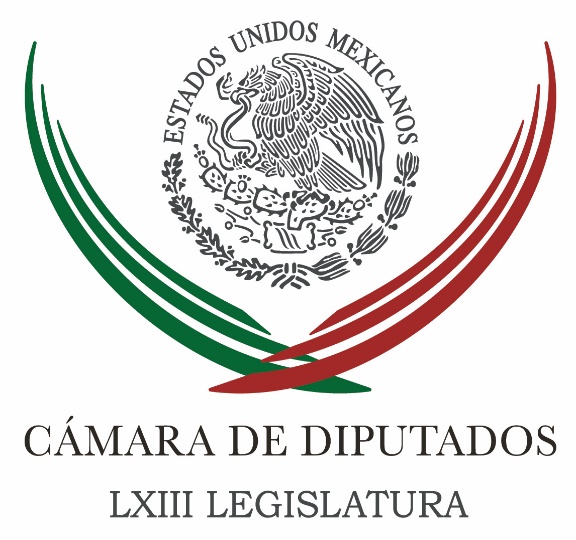 Carpeta InformativaTercer CorteResumen: Ramírez Marín confía en análisis profundo sobre 2018 con Meade Kuribreña PRI descarta crisis financiera tras renunciar a prerrogativasDiputados reconocen labor de directora general de Proceso LegislativoDiputado propone destinar recursos de empleo temporal a reconstrucción Sesión Instructora inicia proceso de desafuero de diputada de ChihuahuaAprueban reforma para evaluar riesgos ante fenómenos naturalesExigen participación ciudadana en reconstrucción de CDMXMorena-PT presentan iniciativas para la reconstrucción del paísAnaya quiere imponerse como candidato del Frente: PanistasPromoverá AMLO fideicomiso para CdMx Derechos Humanos urge a aprobar ley sobre desaparición forzada 03 de octubre de 2017TEMA(S): Trabajo Legislativo FECHA: 03/10/17HORA: 15:53NOTICIERO: Notimex / 20minutosEMISIÓN: Tercer Corte  ESTACION: Online GRUPO: Notimex 0Ramírez Marín confía en análisis profundo sobre 2018 con Meade Kuribreña El presidente de la Cámara de Diputados, Jorge Carlos Ramírez Marín, afirmó que en la comparecencia del titular de la Secretaría de Hacienda y Crédito Público (SHCP), José Antonio Meade Kuribreña, se espera haga un análisis profundo hacía el 2018. “Nos interesa saber cómo ven, cuál va a ser la perspectiva de un año que es eminentemente electoral, qué tanto puede afectar a la calificación del país el comportamiento electoral, creo que va a ser una comparecencia muy rica, como siempre con el secretario Meade”, resaltó. En este sentido, indicó que en la comparecencia ante el pleno el próximo jueves el funcionario federal puede abordar temas interesantes como el precio de las gasolinas, el tipo de cambio del peso frente al dólar y el control de la inflación, entre otros. En entrevista, también expresó su preocupación por que los asuntos electorales puedan convertirse en un "freno" para los temas legislativos y aseguró que una prueba será la comparecencia del secretario de Hacienda y Crédito Público. “Si los partidos deciden convertir esta comparecencia en un motivo de raja electoral tendremos un escenario diferente al que hemos tenido todos los años, donde escuchamos efectivamente un análisis de la situación económica del país”, subrayó. Sin embargo, afirmó que ha estado hablando con coordinadores de los demás grupos parlamentarios y se encuentran en la dinámica de hacer que la Cámara de Diputados “trabaje, antes que dé resultados electorales para cada quien”. Por último, consideró que Meade Kuribreña tiene mucha experiencia y siempre da respuesta a los cuestionamientos con profundidad, “es uno de esos funcionarios que da gusto escuchar; de esas veces que uno se pregunta por qué no le damos más tiempo al funcionario que responde, que al que pregunta” /gh/mTEMA(S): Información GeneralFECHA: 03/10/17HORA: 16:00NOTICIERO: Excélsior.comEMISIÓN: Tercer CorteESTACION: InternetGRUPO: ImagenPRI descarta crisis financiera tras renunciar a prerrogativasVanessa Alemán y Tania Rosas, reporteros: El Partido Revolucionario Institucional goza de finanzas sanas y es el menos multado, además de que cuenta con el financiamiento a los comités directivos estatales, por lo que descarta enfrentar una crisis financiera tras la renuncia a sus prerrogativas, aseguró el presidente de la Cámara de Diputados, Jorge Carlos Ramírez Marín.“El PRI tiene una situación financiera un poco más desahogada que le permitirá acudir a distintos mecanismos para poderse allegar recursos y es el partido más extendido en todo el país, entonces sus actividades pueden ir a lo local sin problemas, porque tiene financiamientos locales", resaltó.Asimismo, el legislador criticó la práctica de los partidos políticos como el PAN, quienes recibieron el dinero público correspondiente al mes de octubre para “transferirlo” a labores de reconstrucción del país, ya que dijo, es una práctica ilegal.“Eso es un procedimiento totalmente ilegal. La única alternativa legal que quedaba era renunciar, es decir no aceptar el financiamiento, lo demás es darle vueltas, era muy sencillo notificar al INE, no aceptar las prerrogativas y ya. Ahora esto de que las voy a recibir y las voy a convertir, se me hace un poco la idea de que salir a repartir lo que está destinado para otras cosas”, puntualizó. Masn/mTEMA(S): Trabajo Legislativo FECHA: 03/10/17HORA: 15:16NOTICIERO: Notimex / 20minutos EMISIÓN: Tercer Corte  ESTACION: Online GRUPO: Notimex 0Diputados reconocen labor de directora general de Proceso LegislativoLa Cámara de Diputados reconoció a la directora general de Proceso Legislativo, María Elena Sánchez Algarín, por sus 55 años de labor ininterrumpida al servicio de esta institución. El presidente de la Mesa Directiva, Jorge Carlos Ramírez Marín, calificó como especial este día, porque en el Congreso de la Unión "tenemos la suerte de contar todos los días" con su compañía y apoyo. Resaltó que Sánchez Algarín se convierte en la funcionaria legislativa con más antigüedad al servicio de las dos cámaras que componen el Congreso federal, a lo largo de 19 legislaturas consecutivas. /gh/mTEMA(S): Trabajo Legislativo FECHA: 03/10/17HORA: 15:00NOTICIERO: Notimex / 20minutos EMISIÓN: Tercer Corte  ESTACION: Online GRUPO: Notimex 0Diputado propone destinar recursos de empleo temporal a reconstrucción El diputado Xavier Nava Palacios, del Partido de la Revolución Democrática (PRD), propuso un punto de acuerdo, a fin de que los recursos del Programa de Empleo Temporal sean destinados a la reconstrucción de las zonas dañadas por los sismos. Nava Palacios precisó que el objetivo consiste en asignar recursos de las dependencias que cuentan con ese programa a los municipios más afectados, para que sean los propios habitantes, quienes laboren para reedificar sus localidades. “Esto con dos fines: el primero, reactivar la economía de dichas zonas mediante el pago a las personas que se inscriban en el programa; el segundo objetivo, que sean los propios habitantes quienes verifiquen los trabajos de reconstrucción”, señaló. Agregó que “la inspección y el trabajo de los pobladores pueden evitar que existan obras de mala calidad, ya que la vigilancia ciudadana siempre será un obstáculo ante quienes piensen hacer actos de corrupción”. También indicó que es necesario aprovechar la posibilidad que otorga el Programa de Empleo Temporal de crear y solidificar los lazos sociales en la reconstrucción de los lugares afectados. /gh/mTEMA(S): Trabajo Legislativo FECHA: 03/10/17HORA: 16:01NOTICIERO: Notimex / 20minutos EMISIÓN: Tercer Corte  ESTACION: Online GRUPO: Notimex 0Sesión Instructora inicia proceso de desafuero de diputada de ChihuahuaLa Sección Instructora de la Cámara de Diputados inició este martes el proceso de solicitud de desafuero de la diputada local de Chihuahua, Karina Velázquez Ramírez, y el próximo jueves podría concluir el del diputado federal, Antonio Tarek Abdala Saad, informó su presidente, Ricardo Ramírez Nieto. El legislador indicó que hoy se recibió por parte de la Fiscalía Especializada para la Atención de Delitos Electorales (Fepade) la documentación completa y corregida de la solicitud de desafuero de Velázquez Ramírez, presidenta de la Mesa Directiva del Congreso del estado de Chihuahua. Señaló que de acuerdo con el proceso, se le hará saber a la legisladora que tiene siete días naturales para contestar lo que a su interés convenga a partir de que la legisladora reciba, en los próximos días, la notificación del proceso de desafuero. El pasado 14 de septiembre, Ramírez Nieto informó que se hizo un requerimiento de enmienda a la petición de la Fepade, relacionada al desafuero de Velázquez Ramírez, “el cual ya fue debidamente atendido”. La imputación de la Fepade es respecto de una presunta comisión de un delito electoral de la legisladora local, por haber recibido recursos públicos cuando dirigía al Partido Revolucionario Institucional (PRI) a nivel estatal. Ramírez Nieto también afirmó que está convocando a la Sección Instructora a reunirse el próximo jueves para presentar el proyecto de dictamen respecto de la demanda de desafuero del diputado federal, Tarek Abdala Saad. Reiteró que ya se tiene la información que se requiere para emitir el dictamen y lo va a poner a consideración de la Sección Instructora, “será entonces cuando se defina si procede o no el desafuero respectivo”. En este sentido, reconoció que Abdala Saad, extitular de la Secretaría de Finanzas del exgobernador de Veracruz, Javier "N", “tiene un amparo conformado por un tribunal colegiado, que será materia de estudio y veremos cuál es el resultado final”. Subrayó que al margen del amparo “la determinación que asuma la Sección Instructora, en el sentido que sea, es inimpugnable, no admite ningún recurso y no hay absolutamente ninguna resolución que pueda impedir la emisión del dictamen que voy a presentar a la consideración de mis compañeros el jueves”. /gh/mTEMA(S): Trabajo LegislativoFECHA: 3/10/17HORA: 18:37NOTICIERO: Excelsior.comESTACIÓN: Online GRUPO: Excelsior0Aprueban reforma para evaluar riesgos ante fenómenos naturalesLa Cámara baja aprobó incluir en la la Ley de Protección Civil investigación, medición y evaluación de riesgos, ante fenómenos naturalesVANESSA ALEMÁN Y TANIA ROSAS.- CIUDAD DE MÉXICO. A dos semanas del terremoto del 19 de septiembre, el pleno de la Cámara de Diputados aprobó reformar la Ley de Protección Civil para establecer metodologías de investigación, medición y evaluación de riesgos, ante la presencia de fenómenos naturales como sismos y ciclones.Dicha reforma precisa que, a través del Centro Nacional de Prevención de Desastres (Cenapred), se deberá realizar y mantener actualizado el Atlas Nacional de Riesgos para la Ciudad de México.La legislación establece que debe considerarse que el atlas se integra con la información nacional, estatal y municipal.También contempla elaborar y mantener actualizado el Manual de Coordinación, Organización y Operación del Sistema Nacional de Protección Civil y estructurar y promocionar campañas de difusión de la cultura de la prevención, con énfasis para los habitantes de zonas vulnerables.En el artículo segundo transitorio, plantea que, al momento de la entrada en vigor del decreto, el ejecutivo federal tendrá un plazo no mayor a 180 días naturales para emitir el Manual de Coordinación, Organización y Operación del Sistema Nacional de Protección Civil.   Jam/mTEMA(S): Trabajo LegislativoFECHA: 3/10/17HORA: 18:54NOTICIERO: Excelsior.comESTACIÓN: Online GRUPO: Excélsior0Exigen participación ciudadana en reconstrucción de CDMXLos diputados de Morena, Alicia Barrientos y José Alfonso Suárez del Real realizaron un mitin en el Hemiciclo a JuárezARTURO PÁRAMO.- CIUDAD DE MÉXICO. Con la exigencia de que las organizaciones sociales, los afectados por los derrumbes y las personas que están a la espera de que se dictamine la situación de sus edificios, sean incorporados en el Plan de Reconstrucción de la Ciudad de México, se realizó un mitin en el Hemiciclo a Juárez encabezado por los diputados de Morena, Alicia Barrientos y José Alfonso Suárez del Real.Barrientos, diputada federal por Morena, externó que es injustificable que a la fecha el Gobierno capitalino no tenga una cifra definitiva de los edificios afectados y que no se haya transparentado el destino de los recursos que han sido aportados por organizaciones y ciudadanía para el fondo de reconstrucción.Suárez del Real externó que “no hay reconstrucción posible sin la ciudadanía”, y criticó que a la fecha no se haya incluido en el proceso a los afectados, como sucedió también en 1985.La reconstrucción sin ciudadanos no es reconstrucción, es imposición. En el proyecto oficial no aparecen los ciudadanos”, recalcó el diputado local por MorenaEl grupo organizado en torno al partido Morena para exigir una participación en el proceso de reconstrucción de diversas zonas de la Ciudad de México serán recibidos este miércoles por la noche en la Secretaría de Gobierno.   Jam/mTEMA(S): Información GeneralFECHA: 03/10/17HORA: 15:30NOTICIERO: El Universal.comEMISIÓN: Tercer CorteESTACION: InternetGRUPO: El UniversalMorena-PT presentan iniciativas para la reconstrucción del paísJuan Arvizu y Alberto Morales, reporteros: Los senadores del PT-Morena presentaron una serie de iniciativas para la reconstrucción del país tras los sismos del 7 y 19 de septiembre pasado, con el objetivo de hacer este proceso socialmente justo, digno y transparente.En conferencia de prensa, el vicecoordinador político del PT, Miguel Barbosa, expresó que la reconstrucción en las zonas afectadas debe realizarse con una perspectiva amplia que atienda las necesidades de la población en el corto, mediano y largo plazos.“Es imperativa una visión de Estado que articule acciones de los tres niveles de gobierno; que impulse decisiones legislativas en ambas cámaras del Congreso de la Unión, y que integre de manera fundamental las opiniones de la sociedad”, señaló.Barbosa Huerta sostuvo que ante la tragedia la sociedad mexicana debe ser el centro de la reconstrucción y que las cuestiones partidistas deben ser relegadas.“La reconstrucción debe ser absolutamente transparente, lo cual significa blindarla contra cualquier acto de corrupción o de manipulaciones políticas o clientelares. Ante la desconfianza de la población hacia sus instituciones, la opacidad en la entrega de recursos o su uso partidista significaría socavar aún más la legitimidad del gobierno mexicano”, dijo.Los senadores del PT-Morena presentaron una iniciativa de reforma a la Ley General de Protección Civil en materia de control y fiscalización para el ejercicio de recursos en la atención y reconstrucción frente a desastres naturales.También una iniciativa de reforma a la Ley General de Transparencia y Acceso a la Información Pública para que el FONDEN sea considerado como sujeto obligado y dará cumplimiento a las obligaciones derivadas de tal carácter.Así como iniciativa de reforma a la Ley General de Desarrollo Social y de la Ley Federal de la Entidades Paraestatales para incluir y fortalecer la figura de testigo social en las labores de apoyo y reconstrucción de las zonas afectadas por desastres naturales. Masn/mTEMA(S): Partidos PolíticosFECHA: 3/10/17HORA: 16:56NOTICIERO: Excelsior.comESTACIÓN: Online GRUPO: Excelsior0Anaya quiere imponerse como candidato del Frente: PanistasSenadores blanquiazules acusan al líder de su partido de impulsar una ruptura interna en el PAN; piden que compita abiertamente contra Margarita Zavala y Rafael Moreno Valle por la candidatura presidencial del 2018IVÁN E. SALDAÑA.- CIUDAD DE MÉXICO. Dentro del PAN en el Senado de la República advirtieron, este martes, que el presidente nacional de su partido, Ricardo Anaya, está impulsando una ruptura entre los panistas, al quererse imponer en como candidato a la presidencia de México en 2018 por el llamado Frente Ciudadano por México.En el PAN nunca han funcionado las imposiciones. Cada vez que alguien trata de imponer sobre lo que para nosotros es una cultura democrática normalmente termina no sólo en rompimientos sino también en un desastre”, dijo el senador Jorge Luis Lavalle.En conferencia de prensa, también los senadores Salvador Vega Casillas, Javier Lozano y Roberto Gil Zuarth pidieron que Anaya compita abiertamente contra Margarita Zavala y Rafael Moreno Valle, con igualdad de condiciones, sin que sea juez y parte.Él tiene enorme oportunidad de ganarse el derecho a encabezar a los panistas y los no panistas por la presidencia de la República o pasar a la historia como el primer candidato espurio de Acción Nacional”, expuso Gil Zuarth.Los llamados panistas rebeldes señalaron que Anaya está haciendo, “descaradamente”, campaña abierta.Te trae todo el día de lo bien que va, lo bien que hace, a todos los panistas, a todo el padrón, pues claro que trae una campaña abierta sin ningún disimulo, en el que quiere que en esta contienda, en este ring, en el que hay dos candidatos que no son los presidentes del partido: Margarita y Rafael Moreno Valle, en donde él que es el réferi, se está tundiendo a cubetazos con los dos, y ahora resulta que de esta pelea va a ser el réferi”, señaló Salvador Vega Casillas.Los legisladores exigieron al Frente Ciudadano atender la petición de Margarita Zavala, Rafael Moreno Valle y Silvano Aureoles de legitimar la elección de su candidato a la Presidencia, con base en una consulta ciudadana no acuerdo entre cúpulas de los partidos.   Jam/mTEMA(S): Partidos PolíticosFECHA: 3/10/17HORA: 18:36NOTICIERO: Milenio.comESTACIÓN: Online GRUPO: Milenio0Promoverá AMLO fideicomiso para CdMx El líder de Morena recorrerá 12 municipios del estado, para sostener un encuentro con la militancia.ANTONIO HERNÁNDEZ.- Tamaulipas. Andrés Manuel López Obrador, líder del Partido Movimiento de Regeneración Nacional (Morena), realizará una intensa gira por 12 municipios de Tamaulipas del 5 al 8 de octubre, informó Antonio Leal Doria, presidente del Consejo político en la entidad, quien destacó que también integraron un fideicomiso para apoyar a 45 mil familias damnificadas por los recientes sismos.Señaló que el primer día, López Obrador estará de visita en el pueblo mágico de Mier a partir de las 11 de la mañana, luego sostendrá un encuentro con la militancia de Miguel Alemán, para concluir en Camargo.Para el viernes 6, iniciará sus asambleas informativas en los municipios de Díaz Ordaz, Valle Hermoso y San Fernando.El sábado 7 en San Carlos, Padilla e Hidalgo y el domingo 8 estará con la militancia de Soto la Marina, Aldama y González, esto es tres municipios por día, dijo Leal Doria.Mientras que del fideicomiso explicó que se pretende reunir 103 millones de pesos, para qué cada uno de los 45 mil jefes y jefas de familia qué consideran resultaron afectados por los recientes sismos.Informó que este recurso será donado por la militancia de Morena y administrado por personalidades cómo Laura Esquivel, Paco Ignacio Taibo y Helena Poniatowska, entre otros más con solvencia moral.   Jam/mTEMA(S): Información General FECHA: 03/10/17HORA: 14:51NOTICIERO: Notimex / 20minutosEMISIÓN: Tercer Corte  ESTACION: Online GRUPO: Notimex 0Derechos Humanos urge a aprobar ley sobre desaparición forzada La Comisión Nacional de los Derechos Humanos (CNDH) solicitó a la Cámara de Diputados aprobar la Ley de Desaparición Forzada de Personas y Desaparición Cometida por Particulares, mientras que al Ejecutivo Federal y al Senado de la República, les pidió que se acepte la competencia del Comité de las Naciones Unidas sobre personas desaparecidas. Además, pidió a las autoridades de los tres niveles de gobierno encontrar la verdad, fincar responsabilidades, determinar garantías de no repetición y conocer el paradero de las víctimas de desaparición forzada en México. Durante la presentación en Xalapa, Veracruz, de la Recomendación General 01/2017, dirigida a diversas autoridades de esa entidad relativa a la desaparición de 81 personas, el ombudsman nacional, Luis Raúl González Pérez, indicó que este flagelo constituye una práctica cruel que agravia a la sociedad. Además, agravia a las personas desaparecidas y a sus familiares, de ahí que la existencia de un solo caso además de inaceptable, debe mover tanto a autoridades como a la sociedad para llegar a la verdad y propiciar que esta práctica se elimine por completo. “Esta recomendación debe ser hoja de ruta para las autoridades de los tres niveles para encontrar la verdad, fincar las responsabilidades, determinar garantías de no repetición, pero sobre todo y reitero, este es el objetivo principal, conocer el paradero de nuestros seres queridos”, indicó. El titular de la CNDH dejó claro que si bien los familiares de las personas desaparecidas coadyuvan en la localización de sus seres queridos, “pero la responsabilidad la tienen las autoridades del Estado mexicano”. /gh/m